                                                                                                                                               ПРОЕКТ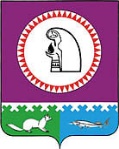 О внесении изменений в Порядок предоставления межбюджетных трансфертов из бюджета муниципального образования Октябрьский район бюджетам городских и сельских поселений, входящих в состав Октябрьского района,утвержденный решением Думы Октябрьского района от 13.11.2008 № 460В целях приведения в соответствие муниципальных правовых актов Октябрьского района с действующим законодательством, Дума Октябрьского района РЕШИЛА:	1. Внести в Порядок предоставления межбюджетных трансфертов из бюджета муниципального образования Октябрьский район бюджетам городских и сельских поселений, входящих в состав Октябрьского района, утвержденный решением Думы Октябрьского района от 13.11.2008 № 460 (далее – Порядок) следующие изменения:2.  Абзац 1 пункта 5 раздела 2 изложить в новой редакции:«Субсидии из бюджета района бюджетам поселений предоставляются за счет средств федерального бюджета, бюджета автономного округа, средств местного бюджета, в целях софинансирования расходных обязательств, возникающих при выполнении полномочий органов местного самоуправления по решению вопросов местного значения.».3. В пункте 6 раздела 2 предложение «Расходование иных межбюджетных трансфертов носит целевой характер, ответственность за целевое использование трансфертов несут органы местного самоуправления городских и сельских поселений, которым предоставлены иные межбюджетные трансферты.» заменить предложением «Ответственность за целевое использование иных межбюджетных трансфертов в рамках заключенных соглашений несут органы местного самоуправления городских и сельских поселений, которым предоставлены иные межбюджетные трансферты.».	4. Опубликовать настоящее решение в официальном сетевом издании «Официальный сайт Октябрьского района».5. Контроль за выполнением настоящего решения возложить на постоянную комиссию Думы Октябрьского района по бюджету, налогам и финансам.Председатель Думы Октябрьского района                                                            Е.И.  Соломаха Муниципальное образование Октябрьский районДУМАРЕШЕНИЕМуниципальное образование Октябрьский районДУМАРЕШЕНИЕМуниципальное образование Октябрьский районДУМАРЕШЕНИЕМуниципальное образование Октябрьский районДУМАРЕШЕНИЕМуниципальное образование Октябрьский районДУМАРЕШЕНИЕМуниципальное образование Октябрьский районДУМАРЕШЕНИЕМуниципальное образование Октябрьский районДУМАРЕШЕНИЕМуниципальное образование Октябрьский районДУМАРЕШЕНИЕМуниципальное образование Октябрьский районДУМАРЕШЕНИЕМуниципальное образование Октябрьский районДУМАРЕШЕНИЕ«»20023г3г.№пгт. Октябрьскоепгт. Октябрьскоепгт. Октябрьскоепгт. Октябрьскоепгт. Октябрьскоепгт. Октябрьскоепгт. Октябрьскоепгт. Октябрьскоепгт. Октябрьскоепгт. ОктябрьскоеГлава Октябрьского района             С.В. Заплатин